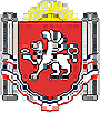 РОССИЙСКАЯ ФЕДЕРАЦИЯРЕСПУБЛИКА КРЫМ ЛЕНИНСКИЙ РАЙОН АДМИНИСТРАЦИЯ ВОЙКОВСКОГО СЕЛЬСКОГО ПОСЕЛЕНИЯПОСТАНОВЛЕНИЕ № 606с. Войково                                                                                15.12.2016 г.                                                              Приложение к постановлению администрации                                     Войковского сельского поселенияЛенинского района Республики Крым  от « 15» декабря 2016 г.  № 606МУНИЦИПАЛЬНАЯ ПРОГРАММА«Освещение улиц поселений в целях комфортного проживания населения»  на  2017 год. Паспорт Программы1.   Анализ существующего состояния сетей наружного освещения на территории  муниципального образования Войковское сельское поселение Ленинского района республики Крым, содержание проблемы и обоснование необходимости ее решения программными методами.Наружное освещение является одним из основных факторов создания условий комфортного проживания населения, обеспечения безопасности движения транспорта и пешеходов.В настоящее время состояние наружного освещения села и близлежащих деревень требует значительного улучшения, так как техническое и моральное старение оборудования значительно опережает темпы объемов его реконструкции и модернизации, вызванного недостаточным объемом финансирования. Уровень освещенности по улицам, дорогам, проездам и переулкам села в большей степени не соответствует нормам, предусмотренным СНиП 23-05-95.1.  На территории сел муниципального образования Войковское сельское поселение Ленинского района республики Крым отсутствует система наружного освещения в целом по селу (уличная).    В неудовлетворительном состоянии находятся установки наружного освещения объектов образования, здравоохранения.Архитектурное освещение наиболее значимых зданий и сооружений находится на стадии развития, ее применение обеспечило бы в вечернее время выразительность наиболее важных объектов и повысило комфортность световой среды села.Решение программными методами развития основных направлений системы наружного освещения территории сельского поселения, а также обеспечение качественным и высокоэффективным освещением, повышение надежности и электробезопасности работы сетей наружного освещения является одним из направлений в области экономического развития сел муниципального образования Войковское сельское поселение. Таким образом, обеспечивается сбалансированность и устойчивость бюджетной системы за счет повышения эффективности управления ресурсами муниципального бюджета и развитие системы среднесрочного финансового планирования.                                         2.   Основные цели и задачи ПрограммыЦелью настоящей Программы является формирование светового облика села, развитие основных направлений системы наружного освещения, которая включает в себя:- уличное освещение;- освещение дворовых территорий;- освещение парков и скверов, спортивных и детских площадок;- архитектурное освещение зданий и сооружений.Качественное и высокоэффективное освещение села на основе высокоэкономичных и надежных источников света, повышение надежности и электробезопасности работы сетей наружного освещения.В освещении дворовых территорий необходимо предусмотреть следующие функции: обеспечение безопасного движения пешеходов, беспрепятственная ориентация на местности, создание визуального и психологического комфорта. Установка световых аншлагов на жилых домах и объектах социальной сферы позволит лучше ориентироваться в темное время суток.Освещение парков и скверов, спортивных и детских площадок  предусматривает строительство новых и модернизацию старых сетей.   3.    Оценка приоритетности задач, для решения которых Программа принимаетсяВ настоящее время одним из приоритетных направлений экономического развития на федеральном и региональном уровнях является создание экономических и организационных условий для эффективного использования энергоресурсов.Приоритетность задач Программы по достижению качественного и эффективного освещения сельского поселения на основе применения высокоэкономичных и надежных источников света, повышению надежности и электробезопасности работ сетей наружного освещения, а также предотвращение преступной деятельности определяется следующими документами:1. Федеральный закон от 03.04.1996 № 28-ФЗ "Об энергосбережении",2. Федеральный закон от 25.07.2002 № 114-ФЗ "О противодействии экстремистской деятельности",3. Федеральный закон от 06.03.2006 № 35-ФЗ "О противодействии терроризму",                                    4.    Система программных мероприятий:                                    5.      Сроки реализации Программы Сроки реализации Программы - 2017 год.                                6.      Оценка результатов реализации ПрограммыРеализация программных мероприятий позволит обеспечить устойчивую, эффективную и энергоэкономическую работу оборудования сельского наружного освещения за счет снижения удельного расхода электроэнергии и снижения затрат на содержание и текущий ремонт.     7.      Экономическая эффективность мероприятий Программы Экономия электроэнергии:Установка светильников:- ДРЛ-250 на ДНаТ – 100  в количестве  50 штук.- ДРЛ-400 на ДНаТ- 100  в количестве 40 штук - ДРЛ- 250 на СС- 100 в количестве 34 штуки.Расчет экономии электроэнергииРасход электроэнергии рассчитан по формулеE = P * 1,1 * H * T * A,где E - стоимость электроэнергии,P - мощность одной электролампы, кВт1,1 - коэффициент, учитывающий потери в пускорегулирующей аппаратуре,H - количество светильниковT - годовая работа электроустановки в часах (3086 часов в год)A - цена 1 киловатт/час (5,0622 руб. – в 2014 г.) с НДС Расчет экономии электроэнергии при замене светильников с лампами типа ДРЛ-250 на светильники с лампами типа ДНаТ-100:E = 0,1 * 1,1 * 156 * 3086 * 5,0622 =  рублейРасчет электроэнергии при замене светильников с лампами типа ДРЛ-400 на светильники с лампами типа ДНаТ -100:Е= 0,1*1,1*40*3086*5,0622= рублейРасчет электроэнергии при замене светильников с лампами типа ДРЛ-250 на светильники с лампами типа СС:Е=0,1*1,1*34*3086*5,0622=  рублейИтого:     рублей.                       Экономия по электроэнергии составит     рублей.       2.   Установка групп учета с фотореле и таймером времени позволит сократить часы работы электроустановки на 639 часов. Расчет экономии электроэнергии:Расход электроэнергии рассчитан по формулеE = P * 1,1 * H * T * A,где E - стоимость электроэнергии,P - мощность одной электролампы, кВт1,1 - коэффициент, учитывающий потери в пускорегулирующей аппаратуре,H - количество светильниковT - годовая работа электроустановки в часах (2257часов в год – при таймере времени)A - цена 1 киловатт/час (5,0622– в 2011г.) с НДС Расчет экономии электроэнергии при замене светильников с лампами типа ДРЛ-250, ДРЛ-400на светильники с лампами типаДНаТ-100, СС, установке таймеров времени:E = 0,1 * 1,1 * 230* 2257* 5,0622=    3. Косвенный эффект от реализации Программы позволит создать условия для безопасного движения транспорта и пешеходов, повысить комфортность и безопасность жизнедеятельности населения, достичь нормативных показателей освещения на магистралях, улицах, дворовых территориях.7.Механизм реализации Программы       Реализация Программы  обеспечивается путем выполнения мероприятий, предусмотренных в приложении 1 к Программе, что позволит создать условия  для повышения эффективности деятельности  муниципального образования Войковское сельское поселение   Ленинского района Республики Крым по выполнению их функций, для решения вопросов местного значения, направленных на дальнейшее социально- экономическое развитие  Войковского сельского поселения Ленинского района Республики Крым и повышение уровня жизни его населенияОбъемы финансирования Программы носят прогнозный  характер и подлежат уточнению в установленном законодательством Российской Федерации порядке.Приложение 1РЕСУРСНОЕ ОБЕСПЕЧЕНИЕ И ПРОГНОЗНАЯ (СПРАВОЧНАЯ) ОЦЕНКА  РАСХОДОВ  НА РЕАЛИЗАЦИЮ ПОДПРОГРАММЫ ПРОГРАММЫОбъемы финансирования Программы носят прогнозный  характер и подлежат уточнению в установленном законодательством Российской Федерации порядке.Руководствуясь Федеральным Законом от 06.10.2003 № 131-ФЗ «Общих принципах организации местного самоуправления в Российской Федерации», от 03.04.1996 № 28-ФЗ «Об энергосбережении», Уставом муниципального образования Войковское сельское поселение Ленинского района Республики Крым, Администрация Войковского сельского поселения  Ленинского  района Республики Крым ПОСТАНОВЛЯЕТ:1. Утвердить муниципальную программу «Освещение улиц поселений в целях комфортного проживания населения» на 2017 год (прилагается).2. Обнародовать настоящее постановление на официальном сайте Правительства Республики Крым на странице муниципального района (http://lenino.rk.gov.ru.),в разделе «Муниципальные образования района» в подразделе «Войковское сельское поселение»,а также на информационном стенде Войковского сельского совета, расположенном по адресу: 98221,Ленинский район,с.Войково,ул.Шоссейная,103.Постановление вступает в силу со дня его официального обнородования.4. Контроль за исполнением постановления оставляю за собой.И.о. главы администрации Войковского сельского поселения                              О.А.ШевченкоНаименование Программы«Освещение улиц поселений в целях комфортного проживания населения»Основание для разработки ПрограммыФедеральные законы от 06.10.2003 N 131-ФЗ  "Об общих принципах организации местного самоуправления в Российской Федерации", от 03.04.1996 № 28-ФЗ "Об энергосбережении".Заказчик ПрограммыАдминистрация Войковского сельского поселения Ленинского района Республики КрымРазработчикПрограммы Администрация Войковского сельского поселения Ленинского района Республики КрымЦель Программы-формирование светового облика  сел муниципального образования Войковское сельское поселение Ленинского района республики Крым;  -развитие основных направлений системы наружного освещения территории  сел муниципального образования Войковское сельское поселение Ленинского района республики Крым;-наружное архитектурное освещение зданий и сооружений;-освещение парков и скверов, спортивных и детских площадок; -качественное и высокоэффективное освещение сел муниципального образования Войковское сельское поселение Ленинского района республики Крым;на основе высокоэкономичных и надежных источников света;-повышение надежности и электробезопасности работы сетей наружного освещения.Задачи Программы-	повышение уровня безопасности населения и дорожного движения,-	повышение деловой активности населения  сел муниципального образования Войковское сельское поселение Ленинского района республики Крым, в вечерние часы,-	снижение криминогенной ситуации,-	повышение качества и эффективности наружного освещения сельского поселения,-	снижение эксплуатационных затрат на техническое обслуживание,-	удельное снижение затрат на электроэнергию,-	повышение электробезопасности и надежности работы сетей наружного освещения,-	выполнение нормативных требований, предъявляемых к уровню освещения проезжей части улиц, дорог, объектов,экономичность установок и рациональное использование электроэнергии, повышение надежности работы осветительных установок,удобство обслуживания и управления осветительными  установками.Сроки реализации Программы 2017год.Исполнители ПрограммыОпределяется  открытым конкурсом.Объемы  финансированияФинансирование Программы осуществляется за счет средств республиканского и местного бюджета в сумме 581 099 рублей, из них 581 099 рублей – средства местного бюджета,  Основные мероприятия Программыпроектирование, строительство нового и реконструкция существующего наружного освещения улиц;проектирование, строительство нового и реконструкция существующего наружного освещения дворовых территорий и объектов социальной сферы;установка групп учета на линиях уличного освещения;установка наружного архитектурного освещения  сооружений   (скульптурные памятники, памятники воинской  славы);- проектирование, строительство нового и реконструкция старого наружного освещения парков и скверов, спортивных и детских площадок.Ожидаемые результаты реализации ПрограммыРеализация Программы позволит достигнуть поставленных целей и задач, сформировать световой облик сельского поселения, внедрить современные тенденции наружного освещения, развить основные направления системы наружного освещения, снизить уровень аварийности в вечернее и ночное время, улучшить инвестиционную привлекательность. Окупаемость программы составляет      года.Наименование основных   
разделов Программы    Ориентир.
затраты 
(рублей)Наименование основных   
разделов Программы    Ориентир.
затраты 
(рублей)1 Установка    светильников (ДРЛ) 250 на ЖКУ – 100, установка групп учета.    581 099СтатусОтветствен-ный исполнительНаименование Программы, подпрограммыОценка расходов по реализации Программы (руб)Оценка расходов по реализации Программы (руб)Оценка расходов по реализации Программы (руб)СтатусОтветствен-ный исполнительНаименование Программы, подпрограммы2017год1234444ПодпрограммаАдминистрация Войковского сельского поселения Ленинского района Республики Крым2.Обеспечение функций жилищно-коммунального хозяйства программного направления  реформирование жилищно– коммунального сел муниципального образования Войковское сельское поселение    сельского поселения Ленинского района Республики Крым581 099581 099581 099581 099